МІСЦЕВЕ САМОВРЯДУВАННЯ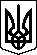 ЛЯШКІВСЬКА СІЛЬСЬКА РАДАДНІПРОВСЬКОГО РАЙОНУ ДНІПРОПЕТРОВСЬКОЇ ОБЛАСТІВОСЬМОГО СКЛИКАННЯДЕВ'ЯТА СЕСІЯ__________________________________________________Р І Ш Е Н Н Я Про оплату  праці  сільського голови у 2022 році        Керуючись Законом України «Про службу в органах місцевого самоврядування», відповідно до Постанови Кабінету Міністрів України від 09 березня 2006 року №268  „  „Про впорядкування структури та умов оплати праці працівників апарату органів виконавчої влади, органів прокуратури, судів та інших органів” та Положення про оплату праці  та преміювання працівників апарату виконавчого комітету Ляшківської сільської ради на 2022 рік , Ляшківська сільська рада ВИРІШИЛА: 1.  Встановити  сільському голові Омелян Юлії Вікторівні з 01 січня  2022 року :1.1 Надбавку за вислугу років  в розмірі 40 відсотків від посадового окладу з урахуваням надбавки за ранг;1.2. Надбавку за виконання особливо важливої роботи в розмірі 50 відсотків посадового окладу з урахуванням надбавки за ранг та надбавки за вислугу років; 1.3. Щомісячну премію в розмірі 100 відсотків від посадового окладу з урахуванням надбавки за ранг та надбавки за вислугу років.2. Виплачувати Ляшківському сільському голові:2.1. Щорічну матеріальну допомогу на оздоровлення  при наданні щорічної відпустки у розмірі  середньомісячної заробітної плати та матеріальну допомогу для вирішення соціально -побутових питань в розмірі середньомісячної заробітної плати. 3. Головному бухгалтеру виконавчого комітету Ляшківської сільської ради (Шарівська Т.В.)  здійснювати всі належні нарахування та виплати, зазначені у цьому рішенні відповідно до чинного законодавства.4. Контроль за виконання цього рішення покласти на постійну депутатську комісію сільської ради з питань планування, фінансів, бюджету та соціально-економічного розвитку.Сільський голова:                                               Ю.Омелянс. ЛяшківкаВід 21.12.2021 р.№ 515 -9/8